UNIVERSITA’ DEGLI STUDI DI NAPOLI "FEDERICO II"Scuola Politecnica e delle Scienze di Base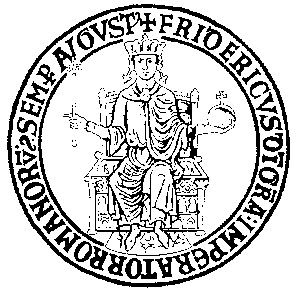 CORSO DI LAUREA INBIOTECNOLOGIE BIOMOLECOLARI E INDUSTRIALICLASSE DELLE LAUREE L-2ELABORATO DI LAUREA xxxx titolo xxxxANNO ACCADEMICO 20xx-20xyIstruzioni per la stesura dell’elaborato di Laurea in Biotecnologie Biomolecolari e IndustrialiL’elaborato è la relazione dello Studente sulla attività svolta durante il Tirocinio.L’elaborato è generalmente scritto in italiano ed è articolato in: una breve Introduzione, i Materiali e Metodi utilizzati e gli eventuali Risultati raggiunti. L’elaborato generalmente include alcune Figure e la Bibliografia consultata, per una lunghezza massima di 25 pagine complessive..Struttura generale dell’elaborato: interlinea:	1.5carattere: 	12	(caratteri suggeriti times, times new roman, arial)margini:	sinistro e inferiore = 3 cm;		destro e superiore = 2 cmparagrafo:	giustificato;	primo rigo rientrato ();	spaziatura prima = 6 puntiInserire una “interruzione di pagina” alla fine di ciascuna sezione.Inserire l’indice alla fine del testo, dopo la bibliografia.IllustrazioniPer facilitare e uniformare l’utilizzo delle illustrazioni, si consiglia di:Inserire le figure con relative didascalie tra due “interruzioni di pagina”, in modo da preservare la formattazione del resto del testo durante la fase di correzione.Dotare tutte le figure di didascalie dettagliate ed esaustive, riportate in calce.Salvare ciascuna figura come file d’immagine indipendente (formato .jpg o .pdf), utilizzando la funzione “inserisci immagine da file” per posizionare la figura nella pagina assegnata nel testo.Evitare di usare la funzione “copy and paste” tra files di tipo diverso (es. da PowerPoint o Paint).Evitare di utilizzare immagini di dimensioni eccessive: in genere una risoluzione di 100-200 dpi è ampiamente sufficiente. Le pagine contenenti le illustrazioni e le relative didascalie non sono comprese nel conteggio delle pagine sopra riportato per ciascuna sezione.Istruzioni per la preparazione del file PDF da inviare alla commissione:Preparare un file PDF UNICO comprendente tutte illustrazioni e tutte le sezioni dell’elaborato (incluso il frontespizio). Verificare le dimensioni del file, ed eventualmente ridurle a 2-3 Mbytes utilizzando le funzioni di gestione delle dimensioni (filtri) del programma, e non quelle di compressione del file (ZIP).Accertarsi che file PDF inviato alla commissione corrisponda alla versione definitiva dell’elaborato.RelatoreCandidatoCh.mo Prof.  ……….………….                                         matr. N80/0xy